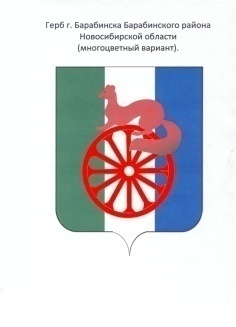 АДМИНИСТРАЦИЯ ГОРОДА БАРАБИНСКАБАРАБИНСКОГО РАЙОНА НОВОСИБИРСКОЙ ОБЛАСТИПОСТАНОВЛЕНИЕ13.02.2017 № 77Об утверждении Переченя должностей муниципальной службы администрации города Барабинска Барабинского района Новосибирской области, при назначении на которые граждане обязаны представлять сведения о своих доходах, об имуществе и обязательствах имущественного характера, а также сведения о доходах, об имуществе и обязательствах имущественного характера своих супруги (супруга) и несовершеннолетних детей и при замещении которых муниципальные служащие обязаны предоставлять сведения о своих доходах, расходах, об имуществе и обязательствах имущественного характера, а также сведения о доходах, расходах, об имуществе, и обязательствах имущественного характера своих супруги (супруга) и несовершеннолетних детей.В соответствии со статьей 8 Федерального закона  от 25.12.2008 N 273-ФЗ "О противодействии коррупции", статьей 15 Федерального  от 02.03.2007 N 25-ФЗ "О муниципальной службе в Российской Федерации", Федеральным законом от 03.12.2012 N 230-ФЗ "О контроле за соответствием расходов лиц, замещающих государственные должности, и иных лиц их доходам", Федерального закона от 07.05.2013 № 79-ФЗ  «О запрете отдельным категориям лиц открывать и иметь счета (вклады), хранить наличные денежные средства и ценности в иностранных банках, расположенных за пределами территории Российской Федерации, владеть и (или)  пользоваться иностранными финансовыми инструментами», Указом Президента Российской Федерации от 23.06.2014 N 460 «Об утверждении формы справки о доходах, расходах, об имуществе и обязательствах имущественного характера и внесении изменений в некоторые акты Президента Российской Федерации", в целях исключения злоупотреблений на муниципальной службе и противодействия коррупции,ПОСТАНОВЛЯЮ:
      	1. Утвердить прилагаемый Перечень должностей муниципальной службы администрации города Барабинска Барабинского района Новосибирской области, при назначении на которые граждане и при замещении которых муниципальные служащие обязаны представлять сведения о своих доходах, об имуществе и обязательствах имущественного характера, а также сведения о доходах, об имуществе и обязательствах имущественного характера своих супруги (супруга) и несовершеннолетних детей.         2. Управлению делами администрации  (Н.В.Плотниковой) ознакомить заинтересованных муниципальных служащих с настоящим постановлением.
3. Установить, что муниципальный служащий, замещающий должность муниципальной службы, включенную в вышеуказанный перечень, обязан представлять сведения о своих расходах, а также о расходах своих супруги (супруга) и несовершеннолетних детей в порядке и по форме, которые установлены для представления сведений о расходах государственными гражданскими служащими Новосибирской области. 4. Признать утратившими силу  постановление администрации города Барабинска Барабинского района Новосибирской области от 28.01.2016 N 46 «Об утверждении Переченя должностей муниципальной службы администрации города Барабинска Барабинского района Новосибирской области, при назначении на которые граждане обязаны представлять сведения о своих доходах, об имуществе и обязательствах имущественного характера, а также сведения о доходах, об имуществе и обязательствах имущественного характера своих супруги (супруга) и несовершеннолетних детей и при замещении которых муниципальные служащие обязаны предоставлять сведения о своих доходах, расходах, об имуществе и обязательствах имущественного характера, а также сведения о доходах, расходах, об имуществе, и обязательствах имущественного характера своих супруги (супруга) и несовершеннолетних детей».5. Контроль за исполнением настоящего постановления возложить на  заместителя главы администрации Р.В.Боброва. 6. Разместить данное постановление на официальном сайте администрации города Барабинска.
Глава города Барабинска                                                                 М.А. Овсянников
                                                                                            УТВЕРЖДЕН
                                                                                   постановлением администрации                                                                                    города Барабинска                                                                                    Барабинского района                                                                    Новосибирской области
                                                            от 13.02.2017 № 77
Перечень должностей муниципальной службы администрации города Барабинска Барабинского района Новосибирской области, при назначении на которые граждане обязаны представлять сведения о своих доходах, об имуществе и обязательствах имущественного характера, а также сведения о доходах, об имуществе и обязательствах имущественного характера своих супруги (супруга) и несовершеннолетних детей и при замещении которых муниципальные служащие обязаны предоставлять сведения о своих доходах, расходах, об имуществе и обязательствах имущественного характера, а также сведения о доходах, расходах, об имуществе, и обязательствах имущественного характера своих супруги (супруга) и несовершеннолетних детей	Категория "Руководители"
 Высшая должность1. Глава администрации. 
2. Первый заместитель главы администрации3. Заместитель главы администрации- начальник управления градостроительства и ЖКХ. 
4. Заместитель главы администрации– начальник управления делами.
Главная должность1. Начальник управления финансов и налоговой политики.
2. Заместитель начальника управления финансов и налоговой политики.3. Заместитель начальника управления градостроительства и ЖКХ.
Ведущая должность1. Начальник отдела бухгалтерского учёта и отчётности.
2. Начальник отдела муниципального имущества.
3. Начальник отдела по жилищным и правовым вопросам.
4. Начальник организационно-контрольного отдела.
5. Начальник отдела  развития малого бизнеса, торговли и услуг.
6. Начальник отдела жилищно-коммунального хозяйства.7. Начальник отдела по развитию инфраструктуры.8. Начальник отдела бухгалтерского учета и отчётности управления финансов и налоговой политики.Категория "Специалисты"Старшая должность1. Главный специалист отдела развития малого бизнеса, торговли и услуг.2. Главный специалист управления градостроительства и ЖКХ.3. Специалист 1 разряда отдела жилищно-коммунального хозяйства УГ и ЖКХ.4. Главный специалист отдела   муниципального имущества. 5. Ведущий специалист отдела  муниципального имущества.6. Ведущий специалист отдела по развитию инфраструктуры.7. Ведущий специалист (юрист) отдела по жилищным и правовым вопросам управления делами. 8. Ведущий специалист отдела по жилищным и правовым вопросам управления делами (секретарь жилищной комиссии). 9. Специалист 1 разряда администрации (секретарь административной комиссии).10. Ведущий специалист управления финансов и налоговой политики.